Муниципальное бюджетное учреждение дополнительного образования «Дворец детского (юношеского) творчества им. В.П.Чкалова»(МБУ ДО «ДДТ им. В.П.Чкалова»)ул. Пискунова, д. 39, г. Нижний Новгород, 603005 Тел./ факс (831) 436-45-23, e-mail: mail@ddt-chkalov.ruОКПО 55866034, ОГРН 1035205391319, ИНН 5260110678____________________ № __________________На № ______________ от __________________Уважаемые руководители!15 апреля 2023 года на базах вузов г. Нижнего Новгорода пройдет 53-я городская конференция Научного общества учащихся «Эврика».Работа секций 53-й городской конференции НОУ «Эврика» будет проходить по графику (Приложение №1).К защите научно-исследовательских работ допускаются участники строго в соответствии с программой 53-й городской конференции. Участники конференции должны иметь при себе научно-исследовательскую работу в печатном виде, оформленную, согласно требованиям, предъявляемым к оформлению НИР городской конференции НОУ «Эврика» (https://nou.ddt-chkalov.ru/1897/).В связи с действием пропускной системы, участникам городской конференции НОУ «Эврика» и лицам их сопровождающих необходимо иметь при себе документы, удостоверяющие личность.Директор Дворца                                                                                          Н.В. ПановаБаланцева Ольга Николаевна89506169858                                                                                                                                                                 Приложение №1График проведения 53-й городской конференции НОУ «Эврика» 15 апреля 2023 годаВремя начала работы секцийВУЗАдрес,факультетНазвание секцийАудиторияВремя сбора участников и начала пленарного заседания конференции10.00ННГУпр. Гагарина, 23, физическийф-т, НИФТИ,корпус 3Общая физика227 (конф. зал)09.00Пленарное заседание, сбор участников секций состоятся в актовом зале(корпус №2)10.00ННГУпр. Гагарина, 23, физическийф-т, НИФТИ,корпус 3Физика (механика)22609.00Пленарное заседание, сбор участников секций состоятся в актовом зале(корпус №2)10.00ННГУпр. Гагарина, 23, физическийф-т, НИФТИ,корпус 3Физика (электричество и магнетизм)53909.00Пленарное заседание, сбор участников секций состоятся в актовом зале(корпус №2)10.00ННГУпр. Гагарина, 23, физическийф-т, НИФТИ,корпус 3Радиофизика и электроника51709.00Пленарное заседание, сбор участников секций состоятся в актовом зале(корпус №2)10.00ННГУпр. Гагарина, 23, физическийф-т, НИФТИ,корпус 3Физика (оптика)50409.00Пленарное заседание, сбор участников секций состоятся в актовом зале(корпус №2)10.00ННГУпр. Гагарина, 23, физическийф-т, НИФТИ,корпус 3Астрономия и астрофизика41709.00Пленарное заседание, сбор участников секций состоятся в актовом зале(корпус №2)10.00ННГУпр. Гагарина, 23, физическийф-т, НИФТИ,корпус 3Физика твердых тел44909.00Пленарное заседание, сбор участников секций состоятся в актовом зале(корпус №2)09.30ННГУпр. Гагарина, 23, институт биологии и биомедициныкорпус 1Ботаника44209.00Пленарное заседание, сбор участников секций состоятся в актовом зале(корпус №2)09.30ННГУпр. Гагарина, 23, институт биологии и биомедициныкорпус 1Зоология20909.00Пленарное заседание, сбор участников секций состоятся в актовом зале(корпус №2)09.30ННГУпр. Гагарина, 23, институт биологии и биомедициныкорпус 1Физиология человека и животных31209.00Пленарное заседание, сбор участников секций состоятся в актовом зале(корпус №2)09.30ННГУпр. Гагарина, 23, институт биологии и биомедициныкорпус 1Общая биология31709.00Пленарное заседание, сбор участников секций состоятся в актовом зале(корпус №2)09.30ННГУпр. Гагарина, 23, институт биологии и биомедициныкорпус 1Биофизика30809.00Пленарное заседание, сбор участников секций состоятся в актовом зале(корпус №2)09.30ННГУпр. Гагарина, 23, институт биологии и биомедициныкорпус 1Микробиология32109.00Пленарное заседание, сбор участников секций состоятся в актовом зале(корпус №2)9.30ННГУпр. Гагарина, 23, химическийф-т, корпус 5Аналитическая химия-1308, 5 корпус09.00Пленарное заседание, сбор участников секций состоятся в актовом зале(корпус №2)9.30ННГУпр. Гагарина, 23, химическийф-т, корпус 5Аналитическая химия-2308а, 5 корпус09.00Пленарное заседание, сбор участников секций состоятся в актовом зале(корпус №2)9.30ННГУпр. Гагарина, 23, химическийф-т, корпус 5Медицинская химия125, 5 корпус09.00Пленарное заседание, сбор участников секций состоятся в актовом зале(корпус №2)9.30ННГУпр. Гагарина, 23, химическийф-т, корпус 5Неорганическая химия209, 5 корпус09.00Пленарное заседание, сбор участников секций состоятся в актовом зале(корпус №2)9.30ННГУпр. Гагарина, 23, химическийф-т, корпус 5Прикладная химия218, 5 корпус09.00Пленарное заседание, сбор участников секций состоятся в актовом зале(корпус №2)9.30ННГУпр. Гагарина, 23, химическийф-т, корпус 5Экологическая химия213, 5 корпус09.00Пленарное заседание, сбор участников секций состоятся в актовом зале(корпус №2)9.30ННГУпр. Гагарина, 23, химическийф-т, корпус 5Органическая химия140, 2 корпус09.00Пленарное заседание, сбор участников секций состоятся в актовом зале(корпус №2)9.30ННГУпр. Гагарина, 23,корпус 6Алгебра-I40109.00Пленарное заседание, сбор участников секций состоятся в актовом зале(корпус №2)9.30ННГУпр. Гагарина, 23,корпус 6Алгебра-II40209.00Пленарное заседание, сбор участников секций состоятся в актовом зале(корпус №2)9.30ННГУпр. Гагарина, 23,корпус 6Геометрия40309.00Пленарное заседание, сбор участников секций состоятся в актовом зале(корпус №2)9.30ННГУпр. Гагарина, 23,корпус 6Прикладная математика I41309.00Пленарное заседание, сбор участников секций состоятся в актовом зале(корпус №2)9.30ННГУпр. Гагарина, 23,корпус 1,Центр инновационного развития Университета ЛобачевскогоЮриспруденция-16202, 2 этаж9.30ННГУпр. Гагарина, 23,корпус 1,Центр инновационного развития Университета ЛобачевскогоЮриспруденция –6204, 2 этаж10.00ННГУПереулок Университетский, д.7, факультет социальных наукОбществознание - 110410.00ННГУПереулок Университетский, д.7, факультет социальных наукОбществознание - 230410.00ННГУПереулок Университетский, д.7, факультет социальных наукСоциология - I10510.00ННГУПереулок Университетский, д.7, факультет социальных наукСоциология – II21010.30ННГУ(ИМОМИ)ул. Ульянова, 2История России с древнейших времендо начала XX века30110.00Сбор участников ипленарное заседание ауд. 30110.30ННГУ(ИМОМИ)ул. Ульянова, 2Отечественная история с 1917 г.31510.00Сбор участников ипленарное заседание ауд. 30110.30ННГУ(ИМОМИ)ул. Ульянова, 2Всеобщая история30710.00Сбор участников ипленарное заседание ауд. 30110.30ННГУ(ИМОМИ)ул. Ульянова, 2Актуальные проблемы военной истории32010.00Сбор участников ипленарное заседание ауд. 30110.30ННГУ(ИМОМИ)ул. Ульянова, 2Историческое краеведение20110.00Сбор участников ипленарное заседание ауд. 30110.30ННГУ(ИМОМИ)ул. Ульянова, 2Культура Нижегородского края20210.00Сбор участников ипленарное заседание ауд. 30110.30ННГУ(ИМОМИ)ул. Ульянова, 2Нижегородская биографика - 120310.00Сбор участников ипленарное заседание ауд. 30110.30ННГУ(ИМОМИ)ул. Ульянова, 2Нижегородская биографика - 220410.00Сбор участников ипленарное заседание ауд. 30110.30ННГУ(ИМОМИ)ул. Ульянова, 2Международные отношения10810.00Сбор участников ипленарное заседание ауд. 30110.30ННГУ(ИМОМИ)ул. Ульянова, 2Политология00310.00Сбор участников ипленарное заседание ауд. 30110.30ННГУ(ИМОМИ)ул. Ульянова, 2Религиоведение и теология10310.00Сбор участников ипленарное заседание ауд. 30110.00ННГУул.Б. Покровская, 37Русский язык и языкознание - 121110.00Сбор участников и пленарное заседание состоитсяауд. 21210.00ННГУул.Б. Покровская, 37Русский язык и языкознание - 231910.00Сбор участников и пленарное заседание состоитсяауд. 21210.00ННГУул.Б. Покровская, 37Литературоведение30610.00Сбор участников и пленарное заседание состоитсяауд. 21210.00ННГУул.Б. Покровская, 37Русская литература XX – XXI в. - 130410.00Сбор участников и пленарное заседание состоитсяауд. 21210.00ННГУул.Б. Покровская, 37Русская литература XX – XXI в. - 232110.00Сбор участников и пленарное заседание состоитсяауд. 21210.00ННГУул.Б. Покровская, 37Пушкиноведение21710.00Сбор участников и пленарное заседание состоитсяауд. 21210.00ННГУул.Б. Покровская, 37Древнерусская литература и фольклор31510.00Сбор участников и пленарное заседание состоитсяауд. 21210.00ННГУул.Б. Покровская, 37Зарубежная литература -120310.00Сбор участников и пленарное заседание состоитсяауд. 21210.00ННГУул.Б. Покровская, 37Зарубежная литература -220110.00Сбор участников и пленарное заседание состоитсяауд. 21210.00ННГУул.Б. Покровская, 37Мировая художественная культура21210.00Сбор участников и пленарное заседание состоитсяауд. 21210.00ННГУул.Б. Покровская, 37Журналистика и PR30810.00Сбор участников и пленарное заседание состоитсяауд. 21210.00ННГУул.Б. Покровская, 37Русская литература - XI X века - 112310.00Сбор участников и пленарное заседание состоитсяауд. 21210.00ННГУул.Б. Покровская, 37Русская литература XI X века - 220510.00Сбор участников и пленарное заседание состоитсяауд. 21210.00НГТУул. Минина, 24, корпус №1Проектирование и компьютерное моделирование технических устройств410209.30Сбор участников ипленарное заседание состоятся в корпусе №1, Большой актовый зал10.00НГТУул. Минина, 24, корпус №1Прикладная информатика - 1131309.30Сбор участников ипленарное заседание состоятся в корпусе №1, Большой актовый зал10.00НГТУул. Минина, 24, корпус №1Прикладная информатика - 2541509.30Сбор участников ипленарное заседание состоятся в корпусе №1, Большой актовый зал10.00НГТУул. Минина, 24, корпус №1Сферы применения технологий компьютерной графики -1532009.30Сбор участников ипленарное заседание состоятся в корпусе №1, Большой актовый зал10.00НГТУул. Минина, 24, корпус №1Сферы применения технологий компьютерной графики - 2541209.30Сбор участников ипленарное заседание состоятся в корпусе №1, Большой актовый зал10.00НГТУул. Минина, 24, корпус №1Информационные системы и технологии440809.30Сбор участников ипленарное заседание состоятся в корпусе №1, Большой актовый зал10.00НГТУул. Минина, 24, корпус №1Информационные системы и технологии431109.30Сбор участников ипленарное заседание состоятся в корпусе №1, Большой актовый зал10.00НГТУул. Минина, 24, корпус №1Ядерная и тепловая энергетика523209.30Сбор участников ипленарное заседание состоятся в корпусе №1, Большой актовый зал10.00НГТУул. Минина, 24, корпус №1Техническая физика523609.30Сбор участников ипленарное заседание состоятся в корпусе №1, Большой актовый зал10.00НГТУул. Минина, 24, корпус №1Биотехнология. Химическая технология122609.30Сбор участников ипленарное заседание состоятся в корпусе №1, Большой актовый зал10.00НГТУул. Минина, 24, корпус №1Электроника, наноэлектроника, наноматериалы и технологии134209.30Сбор участников ипленарное заседание состоятся в корпусе №1, Большой актовый зал10.00НГТУул. Минина, 24, корпус №1Радиоэлектроника и электротехника542709.30Сбор участников ипленарное заседание состоятся в корпусе №1, Большой актовый зал10.00НГТУул. Минина, 24, корпус №1Электроэнергетика и электроснабжение111509.30Сбор участников ипленарное заседание состоятся в корпусе №1, Большой актовый зал10.00НГТУул. Минина, 24, корпус №1Альтернативная электроэнергетика115009.30Сбор участников ипленарное заседание состоятся в корпусе №1, Большой актовый зал10.00НГТУул. Минина, 24, корпус №1Проектирование и создание автомобиля и автокомпонентов. Виртуальные транспортные системы116109.30Сбор участников ипленарное заседание состоятся в корпусе №1, Большой актовый зал10.00НГТУул. Минина, 24, корпус №1Беспилотные и пилотируемые летательные аппараты, и их элементы512509.30Сбор участников ипленарное заседание состоятся в корпусе №1, Большой актовый зал10.00НГТУул. Минина, 24, корпус №1Двигатели внутреннего сгорания и энергетические машины и установки531309.30Сбор участников ипленарное заседание состоятся в корпусе №1, Большой актовый зал10.00НГТУул. Минина, 24, корпус №1Кораблестроение и океанотехника. Проблемы транспорта и флота532509.30Сбор участников ипленарное заседание состоятся в корпусе №1, Большой актовый зал10.00НГТУул. Минина, 24, корпус №1Роботы и робототехнические системы410409.30Сбор участников ипленарное заседание состоятся в корпусе №1, Большой актовый зал10.30НГПУул. Ульянова, 1корпус 1Педагогика дошкольного иначального образования30609.30 – регистрация10.00Пленарное заседаниеул. Ульянова 1,корпус 1 (актовый зал)10.30НГПУул. Ульянова, 1корпус 1Дошкольная педагогика30509.30 – регистрация10.00Пленарное заседаниеул. Ульянова 1,корпус 1 (актовый зал)10.30НГПУул. Ульянова, 1корпус 1Педагогика32009.30 – регистрация10.00Пленарное заседаниеул. Ульянова 1,корпус 1 (актовый зал)10.30НГПУул. Ульянова, 1корпус 1Семейная и социальная педагогика41209.30 – регистрация10.00Пленарное заседаниеул. Ульянова 1,корпус 1 (актовый зал)10.30НГПУул. Ульянова, 1корпус 1Общая психология - 121609.30 – регистрация10.00Пленарное заседаниеул. Ульянова 1,корпус 1 (актовый зал)10.30НГПУул. Ульянова, 1корпус 1Общая психология - 240909.30 – регистрация10.00Пленарное заседаниеул. Ульянова 1,корпус 1 (актовый зал)10.30НГПУул. Ульянова, 1корпус 1Общая психология - 342709.30 – регистрация10.00Пленарное заседаниеул. Ульянова 1,корпус 1 (актовый зал)10.30НГПУул. Ульянова, 1корпус 1Психология семейных и детско-родительских отношений22009.30 – регистрация10.00Пленарное заседаниеул. Ульянова 1,корпус 1 (актовый зал)10.30НГПУул. Ульянова, 1корпус 1Возрастная психология – 122209.30 – регистрация10.00Пленарное заседаниеул. Ульянова 1,корпус 1 (актовый зал)10.30НГПУул. Ульянова, 1корпус 1Возрастная психология – 222609.30 – регистрация10.00Пленарное заседаниеул. Ульянова 1,корпус 1 (актовый зал)10.30НГПУул. Ульянова, 1корпус 1Возрастная психология - 330409.30 – регистрация10.00Пленарное заседаниеул. Ульянова 1,корпус 1 (актовый зал)10.30НГПУул. Ульянова, 1корпус 1Социальная психология и педагогика30109.30 – регистрация10.00Пленарное заседаниеул. Ульянова 1,корпус 1 (актовый зал)10.30НГПУул. Ульянова, 1корпус 1Дидактический дизайн22509.30 – регистрация10.00Пленарное заседаниеул. Ульянова 1,корпус 1 (актовый зал)10.30НГПУул. Ульянова, 1корпус 1Искусственный интеллект в образовании23409.30 – регистрация10.00Пленарное заседаниеул. Ульянова 1,корпус 1 (актовый зал)10.30НГПУул. Ульянова, 1корпус 1Методика преподавания иностранных языков10709.30 – регистрация10.00Пленарное заседаниеул. Ульянова 1,корпус 1 (актовый зал)10.30НГПУпл. Минина и Пожарского, 7корпус 2Экологическая география и вопросы природопользования23009.30 – регистрация10.00Пленарное заседаниеул. Ульянова 1,корпус 1 (актовый зал)10.30НГПУпл. Минина и Пожарского, 7корпус 2Рекреационная география и туризм23809.30 – регистрация10.00Пленарное заседаниеул. Ульянова 1,корпус 1 (актовый зал)10.30НГПУпл. Минина и Пожарского, 7корпус 2География населения10509.30 – регистрация10.00Пленарное заседаниеул. Ульянова 1,корпус 1 (актовый зал)10.30НГПУпл. Минина и Пожарского, 7корпус 2Экономическая география России и мира21909.30 – регистрация10.00Пленарное заседаниеул. Ульянова 1,корпус 1 (актовый зал)10.30НГПУпл. Минина и Пожарского, 7корпус 2Экономическая география Нижегородской области31109.30 – регистрация10.00Пленарное заседаниеул. Ульянова 1,корпус 1 (актовый зал)10.30НГПУпл. Минина и Пожарского, 7корпус 2Физическая география России и Нижегородской области33809.30 – регистрация10.00Пленарное заседаниеул. Ульянова 1,корпус 1 (актовый зал)10.30НГПУпл. Минина и Пожарского, 7корпус 2Популяционная морфология и генетика30109.30 – регистрация10.00Пленарное заседаниеул. Ульянова 1,корпус 1 (актовый зал)10.30НГПУпл. Минина и Пожарского, 7корпус 2Биоиндикация301а09.30 – регистрация10.00Пленарное заседаниеул. Ульянова 1,корпус 1 (актовый зал)10.30НГПУпл. Минина и Пожарского, 7корпус 2Экология и здоровье30309.30 – регистрация10.00Пленарное заседаниеул. Ульянова 1,корпус 1 (актовый зал)10.30НГПУпл. Минина и Пожарского, 7корпус 2Урбоэкология31309.30 – регистрация10.00Пленарное заседаниеул. Ульянова 1,корпус 1 (актовый зал)10.30НГПУпл. Минина и Пожарского, 7корпус 2Экология и природопользование11309.30 – регистрация10.00Пленарное заседаниеул. Ульянова 1,корпус 1 (актовый зал)10.30НГПУпл. Минина и Пожарского, 7корпус 2Экология и охрана природы20009.30 – регистрация10.00Пленарное заседаниеул. Ульянова 1,корпус 1 (актовый зал)10.30НГПУпл. Минина и Пожарского, д. 7а корпус №4Основы безопасности жизнедеятельности1709.30 – регистрация10.00Пленарное заседаниеул. Ульянова 1,корпус 1 (актовый зал)10.30НГПУпл. Минина и Пожарского, д. 7а корпус №4Физкультура и спорт (спортивная подготовка409.30 – регистрация10.00Пленарное заседаниеул. Ульянова 1,корпус 1 (актовый зал)10.30НГПУпл. Минина и Пожарского, д. 7а корпус №4Спорт, физическая культура и здоровье709.30 – регистрация10.00Пленарное заседаниеул. Ульянова 1,корпус 1 (актовый зал)10.30НГПУпл. Минина и Пожарского, д. 7а корпус №4Физическая культура1009.30 – регистрация10.00Пленарное заседаниеул. Ульянова 1,корпус 1 (актовый зал)10.30НГЛУул. Минина,31акорпус 3Лингвистика (английский язык) 1131310.00Сбор участников и пленарное заседание состоятся в корпусе № 3,5 этаж,большой актовый зал10.30НГЛУул. Минина,31акорпус 3Лингвистика (английский язык) 2131410.00Сбор участников и пленарное заседание состоятся в корпусе № 3,5 этаж,большой актовый зал10.30НГЛУул. Минина,31акорпус 3Страноведение Великобритании430810.00Сбор участников и пленарное заседание состоятся в корпусе № 3,5 этаж,большой актовый зал10.30НГЛУул. Минина,31акорпус 3Страноведение США331410.00Сбор участников и пленарное заседание состоятся в корпусе № 3,5 этаж,большой актовый зал10.30НГЛУул. Минина,31акорпус 3Страноведение США и страноведение Франции331510.00Сбор участников и пленарное заседание состоятся в корпусе № 3,5 этаж,большой актовый зал10.30НГЛУул. Минина,31акорпус 3Немецкий язык и страноведение Германии341310.00Сбор участников и пленарное заседание состоятся в корпусе № 3,5 этаж,большой актовый зал10.30НГЛУул. Минина,31акорпус 3Межкультурная коммуникация и всемирная литература430510.00Сбор участников и пленарное заседание состоятся в корпусе № 3,5 этаж,большой актовый зал10.30НГЛУул. Минина,31акорпус 3Актуальные проблемы современного переводоведения430910.00Сбор участников и пленарное заседание состоятся в корпусе № 3,5 этаж,большой актовый зал10.30НГЛУул. Минина,31акорпус 3Регионоведение121710.00Сбор участников и пленарное заседание состоятся в корпусе № 3,5 этаж,большой актовый зал10.30НГЛУул. Минина,31акорпус 3Россия-Запад-Восток: опыт исторических и культурных взаимодействий430610.00Сбор участников и пленарное заседание состоятся в корпусе № 3,5 этаж,большой актовый зал10.30НГЛУул. Минина,31акорпус 3Китайский язык и культура Китая410210.00Сбор участников и пленарное заседание состоятся в корпусе № 3,5 этаж,большой актовый зал10.30НГЛУул. Минина,31акорпус 3Русский язык и литература в мировом культурном контексте341410.00Сбор участников и пленарное заседание состоятся в корпусе № 3,5 этаж,большой актовый зал10.30ПИМУпроспект Гагарина 70, корпус №2, БФКНормальная анатомиябольшой лекционный зал10.00Сбор участников ипленарное заседание состоится в большом лекционном зале10.30ПИМУпроспект Гагарина 70, корпус №2, БФКНормальная физиология - 130310.00Сбор участников ипленарное заседание состоится в большом лекционном зале10.30ПИМУпроспект Гагарина 70, корпус №2, БФКНормальная физиология - 230510.00Сбор участников ипленарное заседание состоится в большом лекционном зале10.30ПИМУпроспект Гагарина 70, корпус №2, БФКЭпидемиология -I23010.00Сбор участников ипленарное заседание состоится в большом лекционном зале10.30ПИМУпроспект Гагарина 70, корпус №2, БФКЭпидемиология - II22610.00Сбор участников ипленарное заседание состоится в большом лекционном зале10.30ПИМУпроспект Гагарина 70, корпус №2, БФКПрофилактическая медицина -124110.00Сбор участников ипленарное заседание состоится в большом лекционном зале10.30ПИМУпроспект Гагарина 70, корпус №2, БФКПрофилактическая медицина -2малый лекционный зал10.00Сбор участников ипленарное заседание состоится в большом лекционном зале10.30ПИМУпроспект Гагарина 70, корпус №2, БФКМедицинская биохимия24010.00Сбор участников ипленарное заседание состоится в большом лекционном зале10.30ПИМУпроспект Гагарина 70, корпус №2, БФКХимия биогенных элементов23910.00Сбор участников ипленарное заседание состоится в большом лекционном зале10.30ПИМУпроспект Гагарина 70, корпус №2, БФКМедицинская биология и генетика23110.00Сбор участников ипленарное заседание состоится в большом лекционном зале10.30ПИМУпроспект Гагарина 70, корпус №2, БФКМедицинская микробиология23410.00Сбор участников ипленарное заседание состоится в большом лекционном зале10.30НИУВШЭул. Костина, 2(корпус Высшей школы экономики)Новые направления в маркетинге и рекламеЗ0410.00Сбор участников и пленарное заседание состоится в актовом зале,4 этаж10.30НИУВШЭул. Костина, 2(корпус Высшей школы экономики)Прикладные проблемы экономики и бизнеса20710.00Сбор участников и пленарное заседание состоится в актовом зале,4 этаж10.30НИУВШЭул. Костина, 2(корпус Высшей школы экономики)Управление в социальной сфере30210.00Сбор участников и пленарное заседание состоится в актовом зале,4 этаж10.30НИУВШЭул. Костина, 2(корпус Высшей школы экономики)Актуальные вопросы экономики и финансов - I10310.00Сбор участников и пленарное заседание состоится в актовом зале,4 этаж10.30НИУВШЭул. Костина, 2(корпус Высшей школы экономики)Актуальные вопросы экономики и финансов - II11210.00Сбор участников и пленарное заседание состоится в актовом зале,4 этаж10.00ННГАСУул. Ильинская, 65 Вход через корпус №1История архитектуры228, 2 корпус09:30Пленарное заседание корпус №2, ауд. 22810.00ННГАСУул. Ильинская, 65 Вход через корпус №1Строительство327, 2 корпус09:30Пленарное заседание корпус №2, ауд. 22810.00ННГАСУул. Ильинская, 65 Вход через корпус №1Дизайн, метрология, стандартизация - II202, 1 корпус09:30Пленарное заседание корпус №2, ауд. 22810.00ННГАСУул. Ильинская, 65 Вход через корпус №1Дизайн, метрология, стандартизация - I211, 1 корпус09:30Пленарное заседание корпус №2, ауд. 22810.00ННГАСУул. Ильинская, 65 Вход через корпус №1Декоративно-прикладное искусство317, 1 корпус09:30Пленарное заседание корпус №2, ауд. 22810.00ННГАСУул. Ильинская, 65 Вход через корпус №1Энергоэффективность и ресурсосбережение218, 2 корпус09:30Пленарное заседание корпус №2, ауд. 22810.00ННГАСУул. Ильинская, 65 Вход через корпус №1Техносферная безопасность416, 1 корпус09:30Пленарное заседание корпус №2, ауд. 22810.00ННГКул. Пискунова, 40Музыкальное искусство306Пленарное заседание состоится: ул. Пискунова 40, ауд.30610.00ННГКул. Пискунова, 40Музыкальное образование307Пленарное заседание состоится: ул. Пискунова 40, ауд.30610.00ННГКул. Пискунова, 40Арт-журналистика и музыкальная звукорежиссура46Пленарное заседание состоится: ул. Пискунова 40, ауд.30610.30НГСХАпр. Гагарина, д. 97, главный учебный корпусМолекулярная генетика и селекция12310.00Сбор участников и пленарное заседание пр. Гагарина, д. 97, главный учебный корпус, ауд. 123. (главный корпус10.30НГСХАпр. Гагарина, д. 97, главный учебный корпусЛесное и лесопарковое хозяйство123Б10.00Сбор участников и пленарное заседание пр. Гагарина, д. 97, главный учебный корпус, ауд. 123. (главный корпус10.30НГСХАпр. Гагарина, д. 97, главный учебный корпусСити-фермерство22510.00Сбор участников и пленарное заседание пр. Гагарина, д. 97, главный учебный корпус, ауд. 123. (главный корпус10.30НГСХАпр. Гагарина, д. 97, главный учебный корпусВетеринария и зоотехния24410.00Сбор участников и пленарное заседание пр. Гагарина, д. 97, главный учебный корпус, ауд. 123. (главный корпус10.30НГСХАпр. Гагарина, д. 97, главный учебный корпусАгрохимия и агроэкология33510.00Сбор участников и пленарное заседание пр. Гагарина, д. 97, главный учебный корпус, ауд. 123. (главный корпусТоржественное закрытие 53-й городской конференции НОУНаграждение победителей дата и место проведения уточняется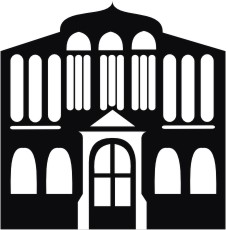 